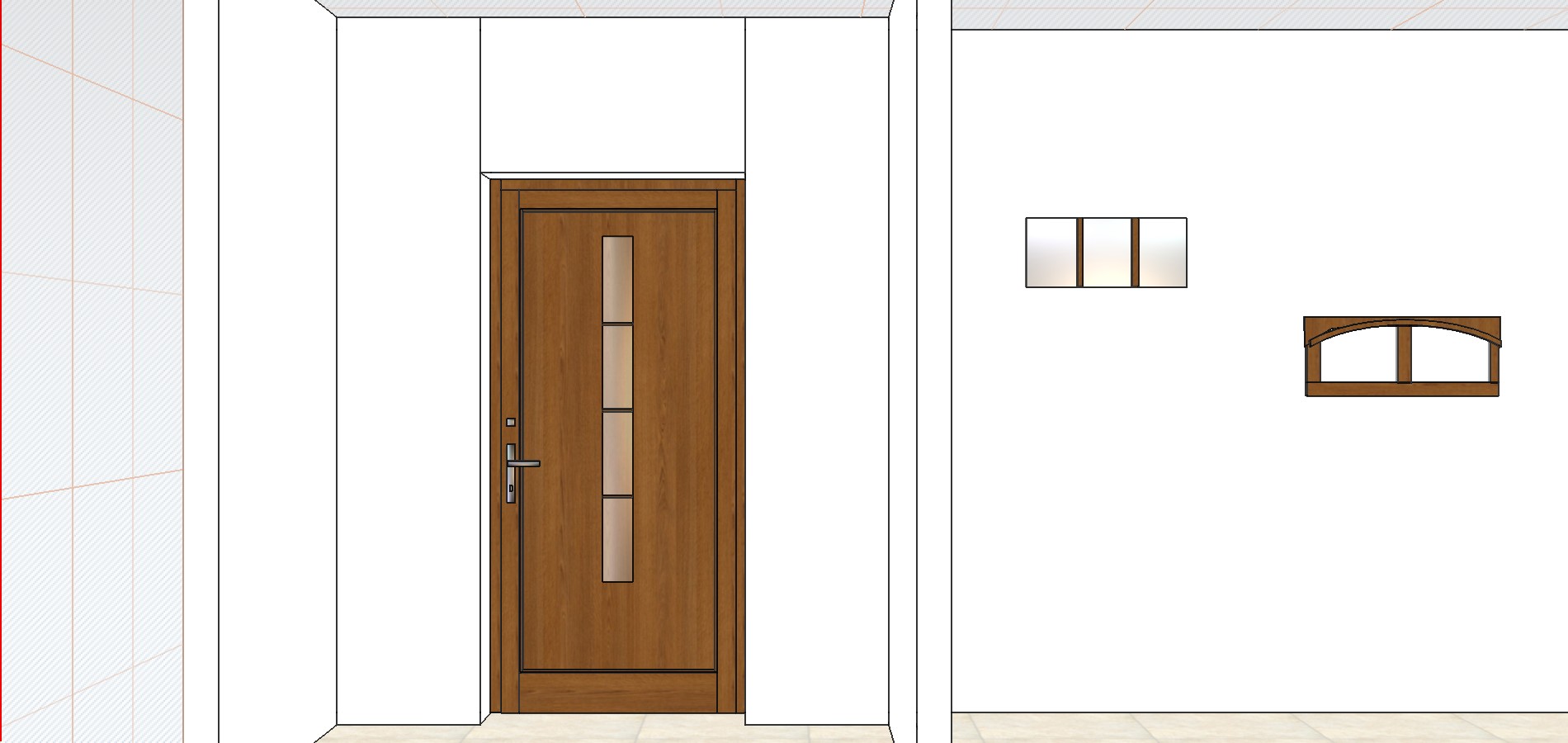 Nebo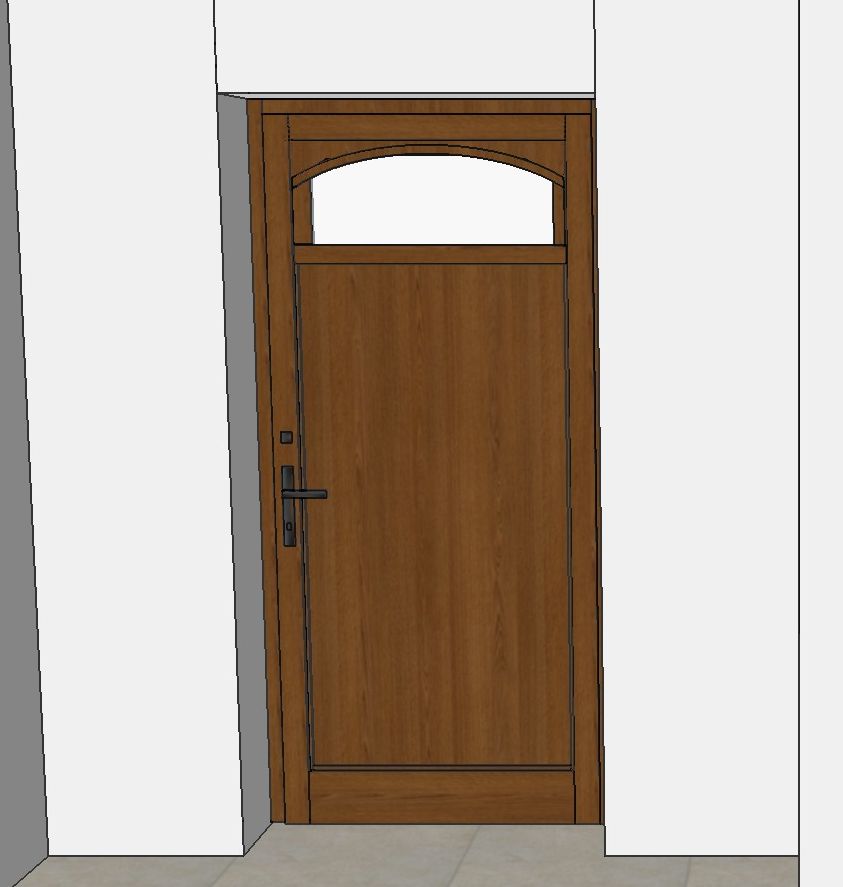 